22. Februar 2021GEMÜ erhält Auszeichnung als Top-Arbeitgeber 2021FOCUS-Business hat den Spezialisten für Ventil-, Mess- und Regeltechnik GEMÜ als Top-Arbeitgeber 2021 in der Branche Industrie ausgezeichnet. Basis der Erhebung der 1.000 Top-Arbeitgeber Deutschlands 2021 ist eine Analyse von mehr als 950.000 Unternehmen und mehr als vier Millionen Bewertungen auf der Internet-Plattform kununu. 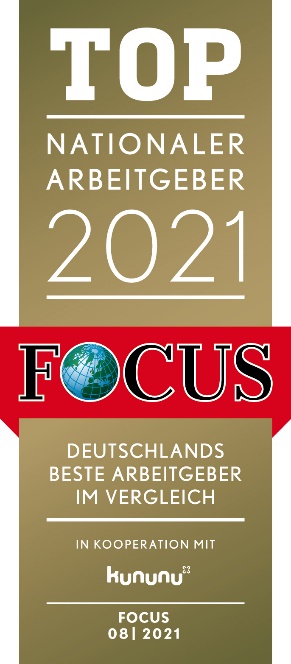 Rund 1.300 Unternehmen erfüllten die Auswahlkriterien. Dazu zählen mindestens 50 Bewertungen auf kununu mit einer Durchschnittsbewertung von mindestens 3,0 Punkten, eine Weiterempfehlungsrate von mindestens 60 Prozent sowie ein Firmensitz in Deutschland und mindestens 500 Beschäftigte. Anhand dieser Kriterien wurden die 1.000 besten Arbeitgeber, unterteilt in 36 Branchen, ermittelt und im FOCUS-Business Ranking gelistet.
Mit 1.900 Mitarbeitern weltweit, davon 1.100 in Deutschland, dem Hauptsitz in Ingelfingen-Criesbach in Baden-Württemberg sowie überdurchschnittlich guten Bewertungen bei kununu erfüllt GEMÜ Gebr. Müller Apparatebau GmbH & Co. KG
die erforderlichen Kriterien. Damit ist GEMÜ in der Branche Industrie einer der 70 besten Arbeitgeber Deutschlands.„Wir freuen uns sehr über diese Auszeichnung, die uns zeigt, dass unsere Mitarbeiterinnen und Mitarbeiter mit GEMÜ als Arbeitgeber besonders zufrieden sind“, sagt Gert Müller, geschäftsführender Gesellschafter bei GEMÜ. „Dies zeigt sich auch in der langjährigen Firmentreue unserer Beschäftigten. Im vergangenen Jahr konnten wir 92 Mitarbeiterinnen und Mitarbeiter mit insgesamt 1.875 Jahren Firmenzugehörigkeit ehren. Daran wollen wir anknüpfen und unsere Unternehmenskultur der familiären Werte, wie Respekt, Wertschätzung und Verlässlichkeit, weiterhin im Berufsalltag aktiv leben“, so Gert Müller.Weitere Informationen zu GEMÜ als Arbeitgeber finden Sie unter Karriere (gemu-group.com).Weitere Informationen zum Ranking der Top-Arbeitgeber finden Sie unter https://focusbusiness.de/.HintergrundinformationenDie GEMÜ Gruppe entwickelt und fertigt Ventil-, Mess- und Regelsysteme für Flüssigkeiten, Dämpfe und Gase. Bei Lösungen für sterile Prozesse ist das Unternehmen Weltmarktführer. Das global ausgerichtete, unabhängige Familienunternehmen wurde 1964 gegründet und wird seit 2011 in zweiter Generation von Gert Müller als geschäftsführendem Gesellschafter gemeinsam mit seinem Cousin Stephan Müller geführt. Die Unternehmensgruppe erzielte im Jahr 2020 einen Umsatz von über 330 Millionen Euro und beschäftigt heute weltweit mehr als 1.900 Mitarbeiterinnen und Mitarbeiter, davon ca. 1.100 in Deutschland. Die Produktion erfolgt an sechs Standorten: Deutschland, Schweiz und Frankreich sowie in China, Brasilien und den USA. Der weltweite Vertrieb erfolgt über 27 Tochtergesellschaften und wird von Deutschland aus koordiniert. Über ein dichtes Netz von Handelspartnern ist GEMÜ in mehr als 50 Ländern auf allen Kontinenten aktiv.  Weitere Informationen finden Sie unter www.gemu-group.com.